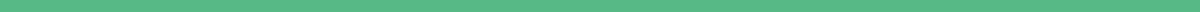 Employee Discipline Form TemplateEmployee & Incident InformationEmployee Name: ____________ID Number: ____________Department: ____________Date of Report: ____________Incident Date: ____________Type of Misconduct: ____________ (e.g., Lateness, Insubordination)Description of Incident: ____________Corrective ActionsCounselingWarning LetterProbationSuspensionDismissalManager's ReviewManager's Name: ____________Comments: ____________Action Plan: ____________Signature: ____________ Date: ____________Employee's ResponseComments: ____________Signature: ____________ Date: ____________